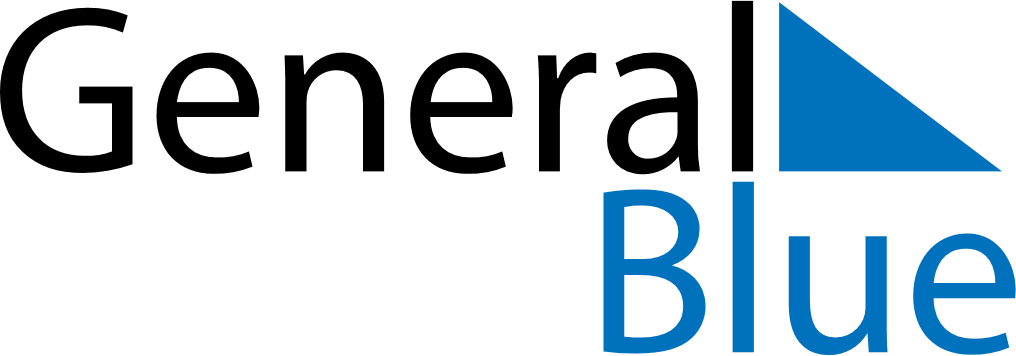 October 2029October 2029October 2029October 2029October 2029October 2029ColombiaColombiaColombiaColombiaColombiaColombiaMondayTuesdayWednesdayThursdayFridaySaturdaySunday123456789101112131415161718192021Columbus Day22232425262728293031NOTES